Modelo de RELATÓRIO FOTOGRÁFICOInserir timbre da OSCORGANIZAÇÃO PARCEIRA: identificação da OSCORGANIZAÇÃO PARCEIRA: identificação da OSCIdentificação da parceria:[   ] Termo de Colaboração Nº ____/20__   ou   [   ] Termo de Fometo Nº ____/20__ Identificação do período: _____/____/_____ a ____/_____/______Identificação da parceria:[   ] Termo de Colaboração Nº ____/20__   ou   [   ] Termo de Fometo Nº ____/20__ Identificação do período: _____/____/_____ a ____/_____/______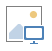 Imagem 1: descrever a ação desenvolvida e a data de registroImagem 2: descrever a ação desenvolvida e a data de registroImagem 3: descrever a ação desenvolvida e a data de registroImagem 4: descrever a ação desenvolvida e a data de registroImagem 5: descrever a ação desenvolvida e a data de registroImagem 6: descrever a ação desenvolvida e a data de registroTrês Passos, xx de xxxxx de xxxxAssinatura e nome do responsável legal da EntidadeTrês Passos, xx de xxxxx de xxxxAssinatura e nome do responsável legal da Entidade